IV Regaty Optysiowe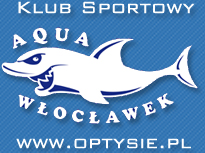 Zawiadomienie1. ORGANIZATOR.
1.1 Organizatorem regat jest Klub Sportowy AQUA
87-800    ul. Kujawska 28      tel: 602 513 514www.optysie.pl  e-mail: spinaker@autograf.pl
1.2 Regaty będą rozgrywane na Zalewie Włocławskim w Dobiegniewie w dniach 19-20.09.2015 r.2. PRZEPISY.
Regaty zostaną rozegrane zgodnie z przepisami zdefiniowanymi w Przepisach Regatowych Żeglarstwa ISAF.3. WARUNKI UCZESTNICTWA, ZGŁOSZENIA I KLASY.
3.1 W regatach mogą uczestniczyć zawodnicy posiadający uprawnienia wynikające z Kodeksu Uprawnień ISAF
3.2 Regaty zostaną rozegrane w następujących klasach: OPTIMIST gr. A i B, 29er,  470 i omega (łodzie klas 470 i omega zostaną sklasyfikowane pod warunkiem zgłoszenia się co najmniej 3 jachtów z każdej klasy).
3.3 Zgłoszenia wstępne do regat  należy dostarczyć (przesłać elektronicznie: ) do organizatora w terminie do dnia 15.09.2015 r. do godz. 22.00 
3.4 Wpisowe do regat  wynosi:4. ZGŁOSZENIA W MIEJSCU REGAT. 
4.1 Zgłoszeń ostatecznych w miejscu regat należy dokonać w biurze regat w dniu  18.09.2015 r. w godz. 18.00-20.00 lub19.09.2015 r. w godz. 08.00-10.00. UWAGA: organizatorzy przewidują upominki dla każdego zawodnika zatem prosimy o wstępne zgłoszenia na adres: spinaker@autograf.pl 
4.2 Podczas procedury zgłoszeniowej w miejscu regat obowiązuje posiadanie następujących dokumentów:
- dowód wpłaty wpisowego do regat,
- aktualne badania lekarskie (dot. tylko zawodników polskich w klasie optimist),
- aktualna licencja PZŻ lub ubezpieczenie OC na 2015 r.
- zgoda PZŻ na reklamowanie indywidualne (jeżeli dotyczy).5. PROGRAM REGAT.
5.15.2 Planowane jest rozegranie  7  wyścigów dla klasy optymist i 8 wyścigów dla klasy 29er. Regaty zostaną uznane za ważne przy rozegraniu co najmniej 1 wyścigu. Jeśli nie zostanie rozegrany żaden wyścig nagrody zostaną rozlosowane wśród zawodników zgłoszonych do regat.
5.3 W dniu 20.09.2014 sygnał ostrzeżenia do ostatniego wyścigu nie będzie podany później niż o godz.13.00.6. INSTRUKCJA ŻEGLUGI.
Instrukcja Żeglugi będzie wywieszona na tablicy ogłoszeń  najpóźniej w dniu 19.09.2015 r. o godz. 10.00.7. POMIARY
Pomiary kontrolne sprzętu i wyposażenia bezpieczeństwa określonego przepisami regatowymi i klasowymi zostaną dokonane podczas regat.8. TRASY I FORMAT ROZGRYWANIA REGAT
8.1 Schematy tras dla poszczególnych klas zostaną podane w Instrukcji Żeglugi.9. PUNKTACJA
9.1 Wyścigi będą oceniane zgodnie z systemem małych punktów` (przepis A4.1 - Przepisów Regatowych Żeglarstwa).
9.2 Regaty zostaną uznane za ważne po rozegraniu 1 wyścigu.
9.3 W przypadku rozegrania 5 wyścigów, jeden najgorszy rezultat jachtu będzie odrzucony przy końcowej ocenie regat.10. ŁODZIE TRENERÓW I OBSERWATORÓW
Wszystkie motorówki trenerów i obserwatorów uczestniczących w regatach wymagają akredytacji organizatora regat podczas procedury zgłoszeniowej.11. PRAWA DO WIZERUNKU
Zgłaszając się do regat zawodnik wyraża zgodę na bezpłatne wykorzystanie swego wizerunku przez organizatora i sponsorów podczas zdjęć, filmów i innych reprodukcji w czasie trwania regat oraz we wszystkich materiałach dotyczących regat.12. NAGRODY
Zwycięzcy  3 pierwszych miejsc otrzymają medale, dyplomy i nagrody rzeczowe. Klasyfikacja będzie prowadzona w następujących kategoriach: dziewczęta gr. B, dziewczęta gr. A , dziewczęta  do lat 9, chłopcy gr. B, chłopcy gr. A, chłopcy do lat 9, 29er, 470 i omega.  13. ZASTRZEŻENIE ODPOWIEDZIALNOŚCI
Wszyscy uczestnicy biorą udział w regatach na własną odpowiedzialność. Żadna z czynności wykonana lub niewykonana przez organizatora nie zwalnia uczestników regat od ponoszenia odpowiedzialności za jakąkolwiek szkodę spowodowana przez zawodnika lub jego jacht wynikającą z udziału w regatach.14. INFORMACJE I OSOBY KONTAKTOWE
- w przypadku niekorzystnych warunków rozegranie wyścigów zostanie omówione z trenerami i opiekunami grup,   jednak głos decydujący będzie należał do organizatorów,- noclegi: Port Dobiegniewo noclegi Piotr Malinowski 509 986 835, noclegi Robert Malinowski 603 117 932 (wyżywienie w Porcie Dobiegniewo Robert Malinowski), Wistka Szlachecka Domki Campingowe ( od  Dobiegniewa)  tel: 601 769 328, Agroturystyka Grabina Wistka Szlachecka tel: 662 589 694, Pensjonat Dąb Polski ( od Dobiegniewa) tel: 24/260 41 13 lub 795 583 868, Gościniec Pod Żaglami ( od Dobiegniewa)  tel: 24/261 02 51 lub 602 472 162,- pierwszego i drugiego dnia regat wszyscy zawodnicy otrzymają ciepły posiłek, ponadto pierwszego dnia   wieczorem zapraszamy na ognisko z kiełbaskami - dodatkowe informacje: Jarosław Marciniak  tel: 602 513 514 (najlepiej po godz. 20.00)  spinaker@autograf.pl
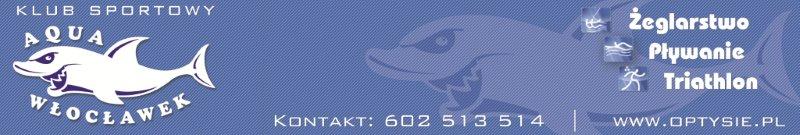 
klasaWpisowe przy zgłoszeniu wstępnymdo dnia 15.09.2015 r.Wpisowe przy zgłoszeniu po 15.09.2015 r.Optimist45 PLN     70  PLNPozostałe klasy          60 PLN     90  PLN
DzieńGodz.18.09.2015 r.
piątek18.00-20.00Zgłoszenia do regat19.09.2015 r.08.00-10.00Zgłoszenia do regatj. w.10.45Rozpoczęcie regat, odprawa trenerówj.w12.00Sygnał ostrzeżenia do pierwszego wyścigu dnia, starty do kolejnych wyścigówpo wyścigachMistrzostwa w Piłkarzyki, …18.30Ognisko20.09.2015 r.10.00Sygnał ostrzeżenia do pierwszego wyścigu dnia, starty do kolejnych wyścigówj.w.15.30Uroczyste zakończenie regat